                                             ООО «Акфа тур»Реестровый номер РТО 012625                                                   ИНН/КПП 2721115241/272101001, ОКПО 73663369»»»»»»»»»»»»»»»»»»»»»»»»»»»»»»»»»»»»»»»»»»»»»»»»»»»680000, г. Хабаровск, ул. Тургенева,74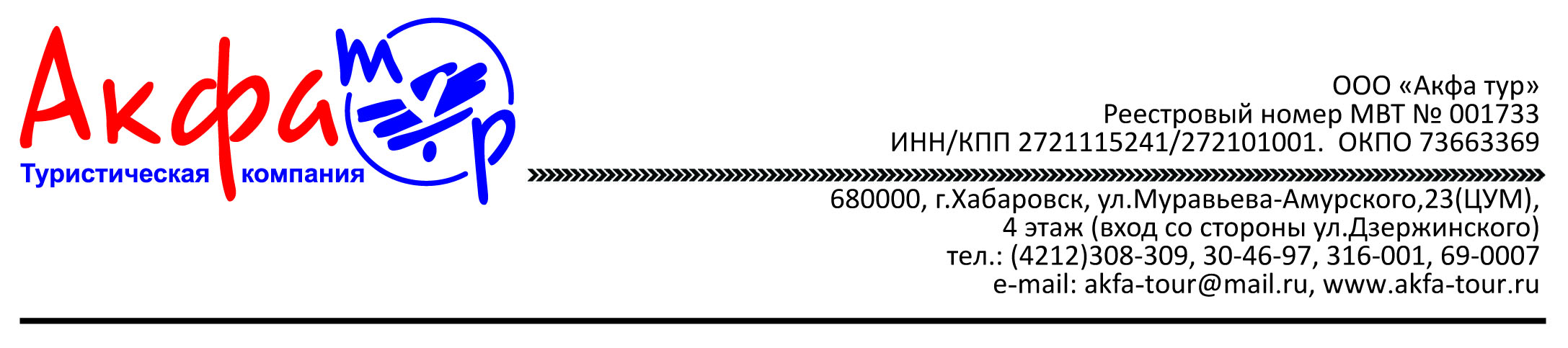 Тел.: (4212) 308 – 309,  316 – 001, 69 – 0007e-mail: info@akfa-tour.ru, www.akfa-tour.ru ЛАГЕРЬ АЗИМУТСПОРТИВНАЯ СМЕНА ПО СПОРТИВНОМУ ОРИЕНТИРОВАНИЮ  ДАТЫ   15.08.2022-28.08.2022Г. НАХОДКА ПРИМОРСКИЙ КРАЙ 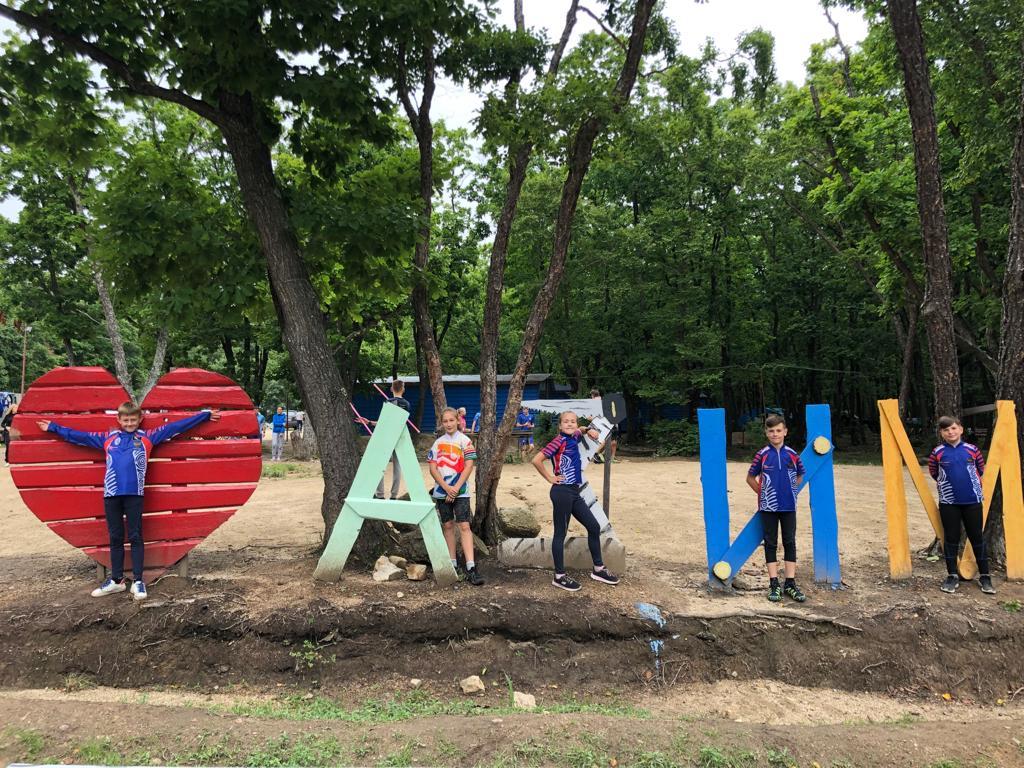 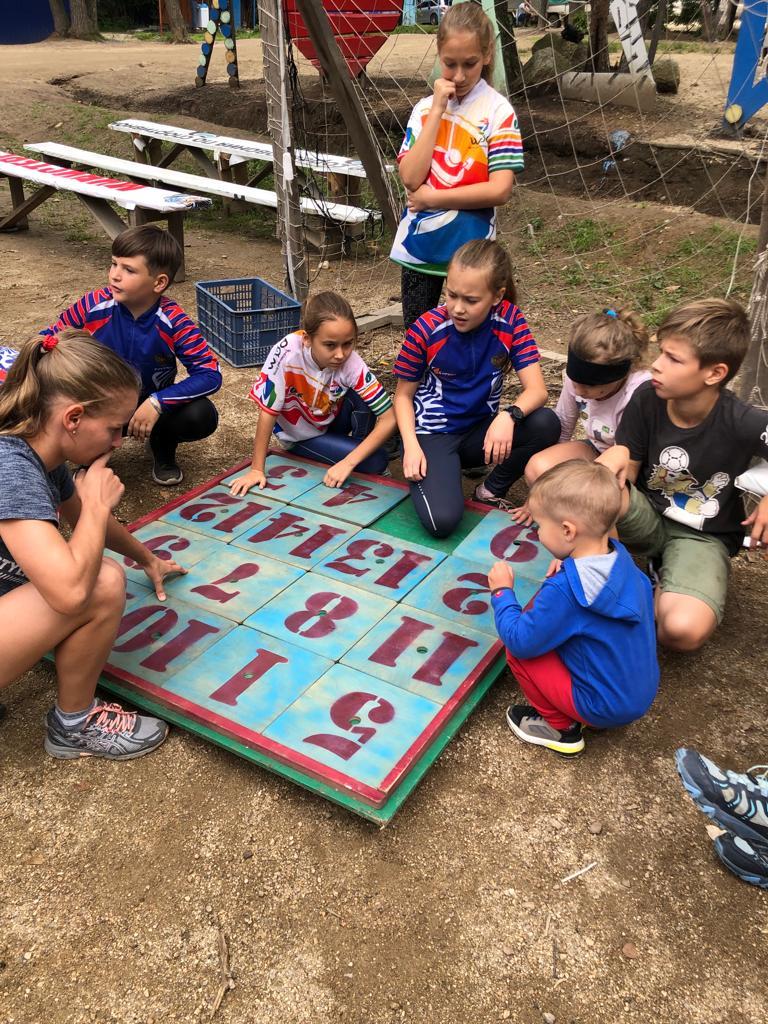 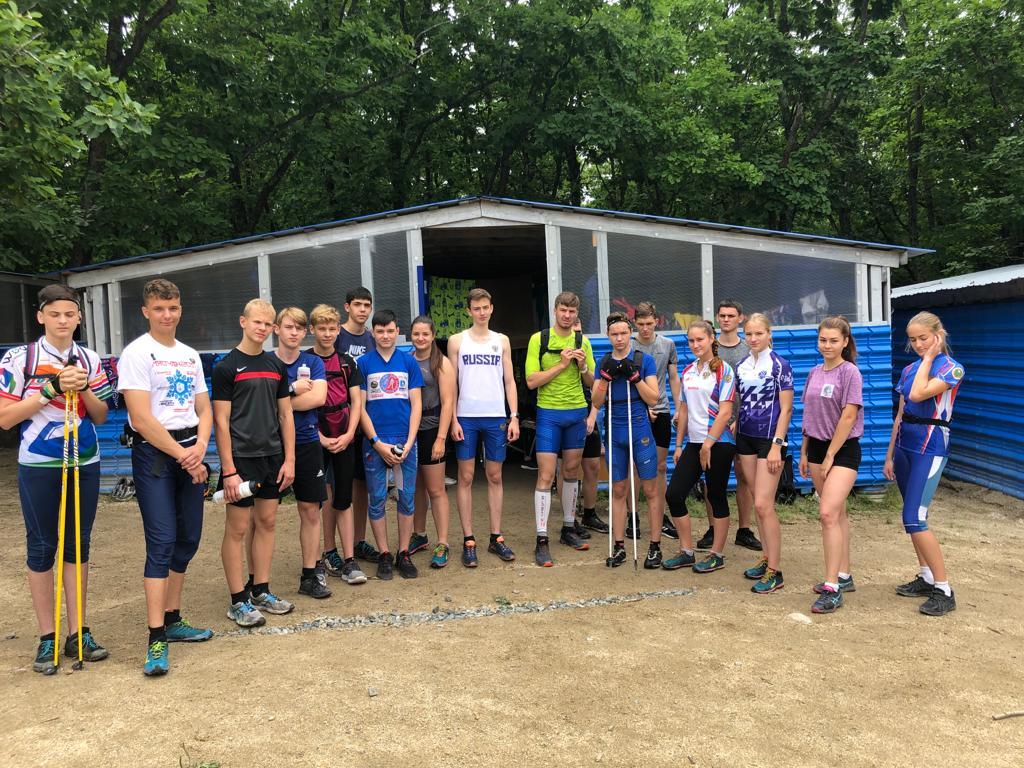   Место проведения :    Бухта Триозерье – бухта Японского моря, расположенная на юго-востоке Приморского края, чуть севернее бухты Окуневой. Своим названием бухта обязана трем пресным озерам, расположенным на ее побережье.
До недавнего времени бухта Триозерье входила в приграничную зону и была закрыта для посещений. Этот факт, а также удаленность от промышленных объектов, являются причиной экологической чистоты и практически нетронутой природы бухты.В бухте счастливо соединились уникальные песчаные пляжи, теплое лазурное море и девственная природа Приморья. По мнению экспертов, отдых в бухте Триозерье сравним с отдыхом на лучших черноморских курортах.Визитной карточкой бухты является остров-скала Крейсер. А совсем рядом, в бухте Окуневой, расположены живописные скальные останцы «Перья».
В трех озерах, давших название бухте, вода хорошо прогревается и значительно теплее, чем на море. Дно озер илистое, поэтому для купания в них, здесь установлены специальные мостики. Кстати, в озерах водится крупный карась- мечта каждого рыболова.В водах самой бухты Триозерье наблюдается большое видовое разнообразие морской флоры и фауны. А склоны сопок, окружающих бухту, покрыты густым лиственным лесом, богатым грибами и дикоросами.
База : территории кемпинга «Азимут», расположенном по адресу: Приморский край, Партизанский МР, бухта Триозёрье.Спортивная   смена , предусматривает грамотное сочетание тренировочных занятий (под руководством  квалифицированных тренеров) и различных развлекательно- познавательных программ, в содержание которых включается цикл упражнений из профилирующих и других видов спорта.Тренировочные занятия проводятся два раза в день в соответствии с планом работы тренеров – преподавателей. Особое место отведено циклу мероприятий, посвященных стимулированию у воспитанников потребности в здоровом образе жизни, которая является      главной побудительной, направляющей и регулирующей силой становления  гармоничной личности.Программа рассчитана на детей от 6 до 18 лет.Регион :  Приморский край Ближайший город: Находка Количество участников:   150 человек Документы для оформления договора :  копия документа на ребенка , паспорт родителя или законного опекуна , контактный телефон , электронная почта Даты заезда: 15.08.2022-28.08.2022Стоимость:  25000 рублей Включено : ж.д билеты Хабаровск-Находка-Хабаровск  ( плацкарт ) , сопровождение , трансфер  до лагеря Азимут,  размещение , питание , тренировочные  и развлекательные мероприятия ПРИ ОПЛАТЕ КАРТОЙ МИР  ДО 31.08.2022                                                              ПОЛУЧЕНИЕ КЭШБЭК НА КАРТУ  50%НО НЕ БОЛЕЕ 20 000 РУБЛЕЙПодробности участия в программе КЭШБЭК по ссылке http://www.akfa-tour.ru/kak-polischit-vozvrat-za-tur/